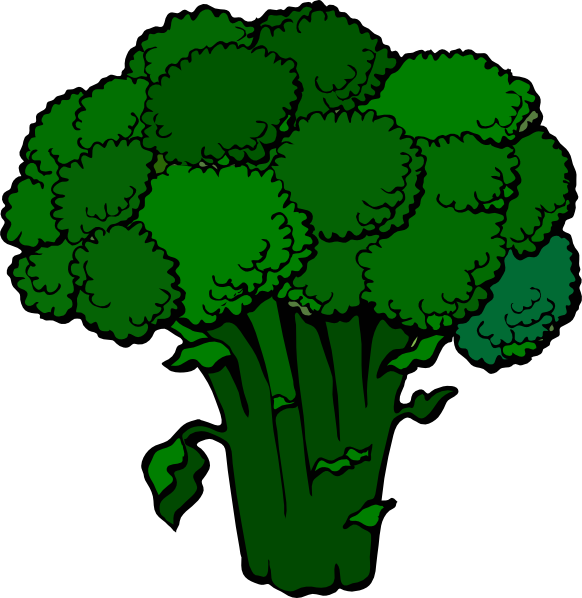 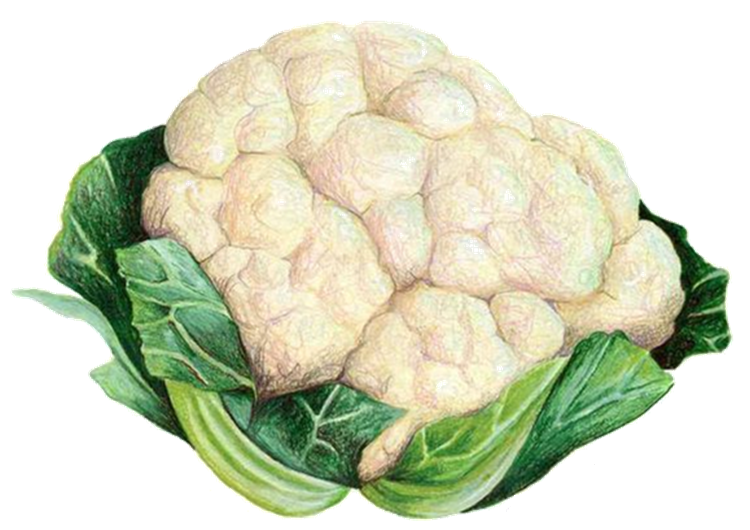 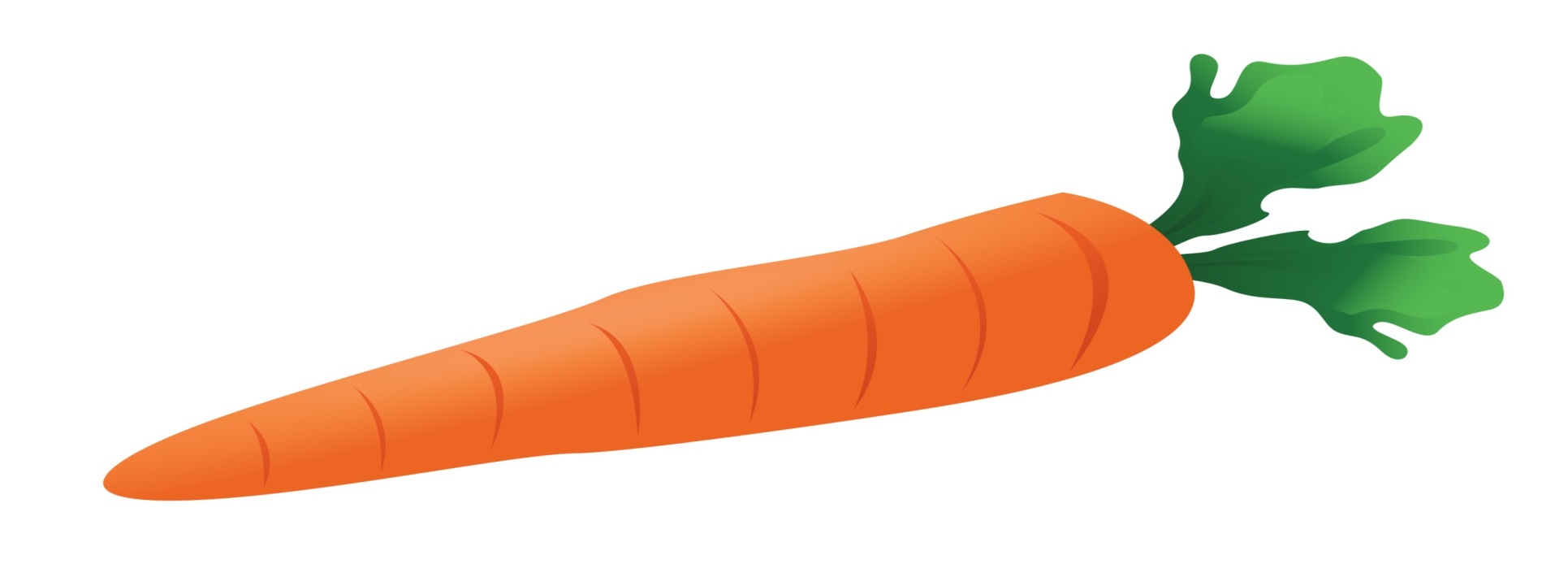 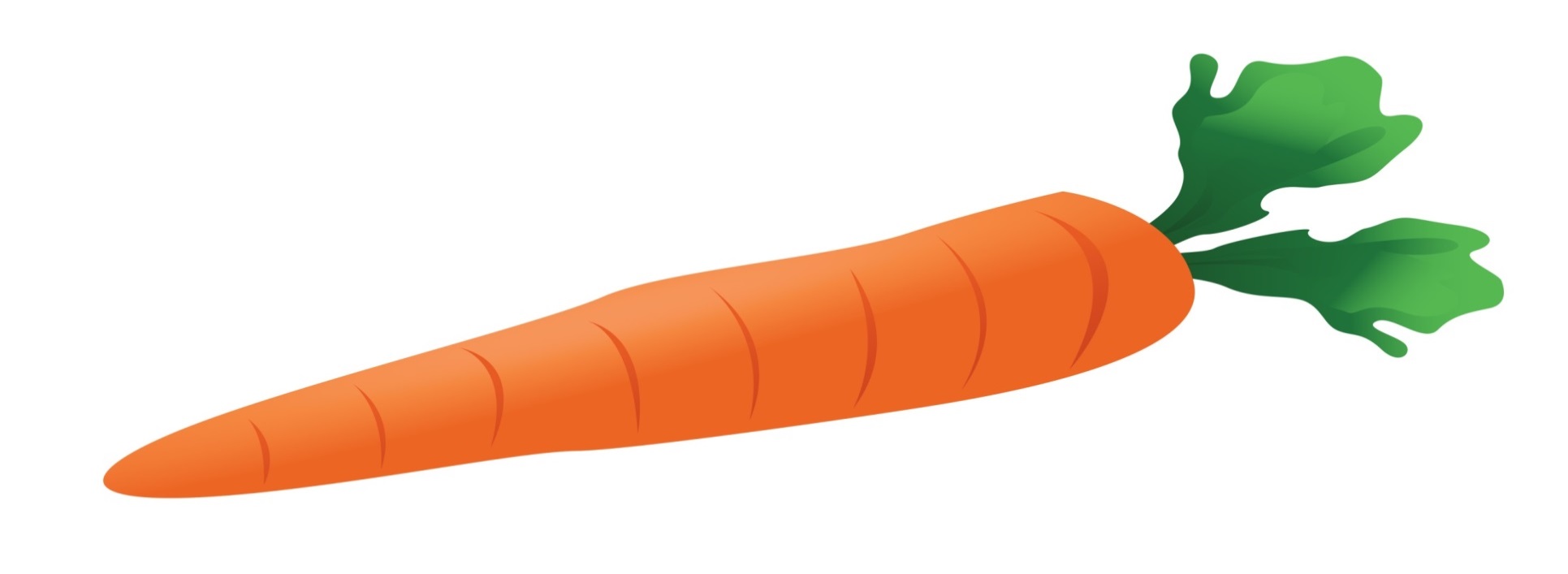 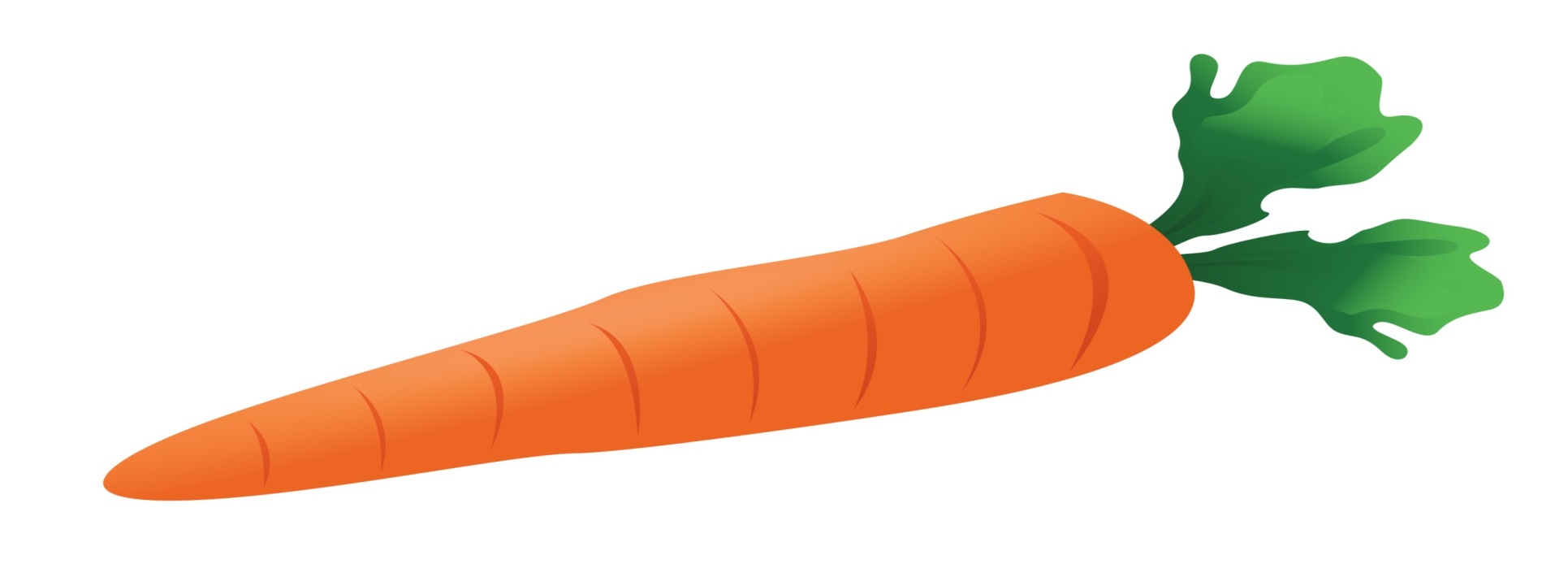 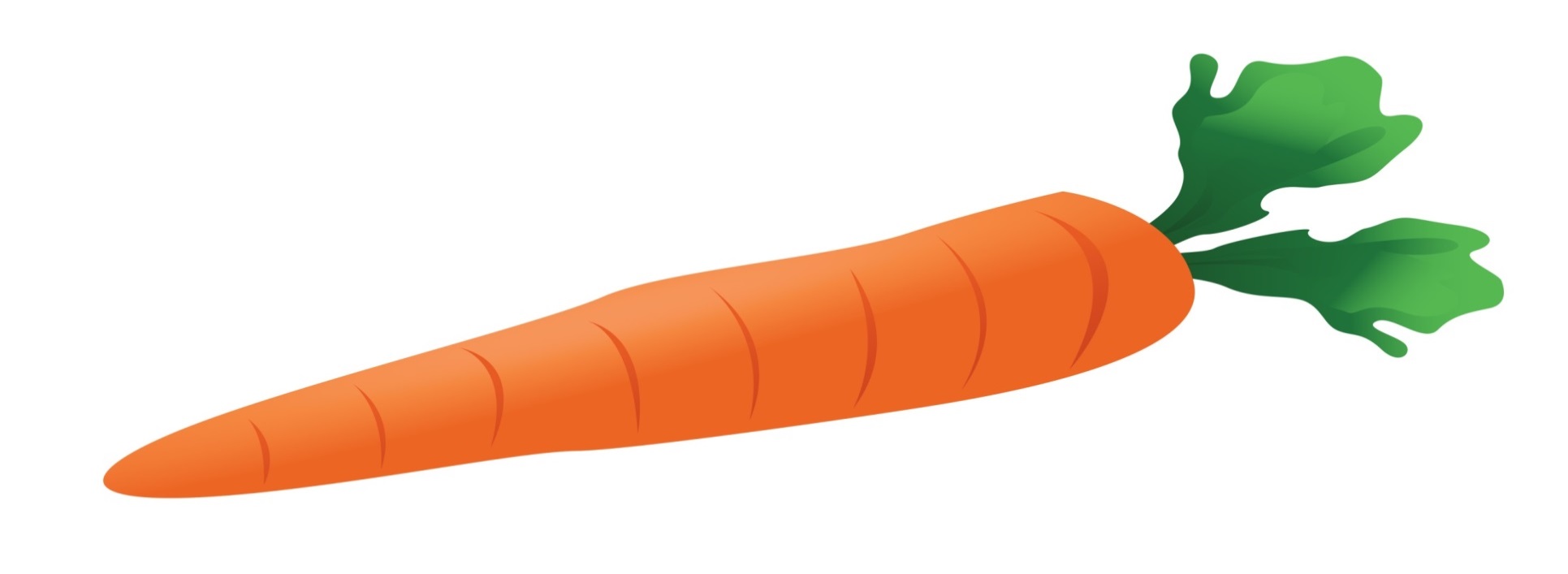 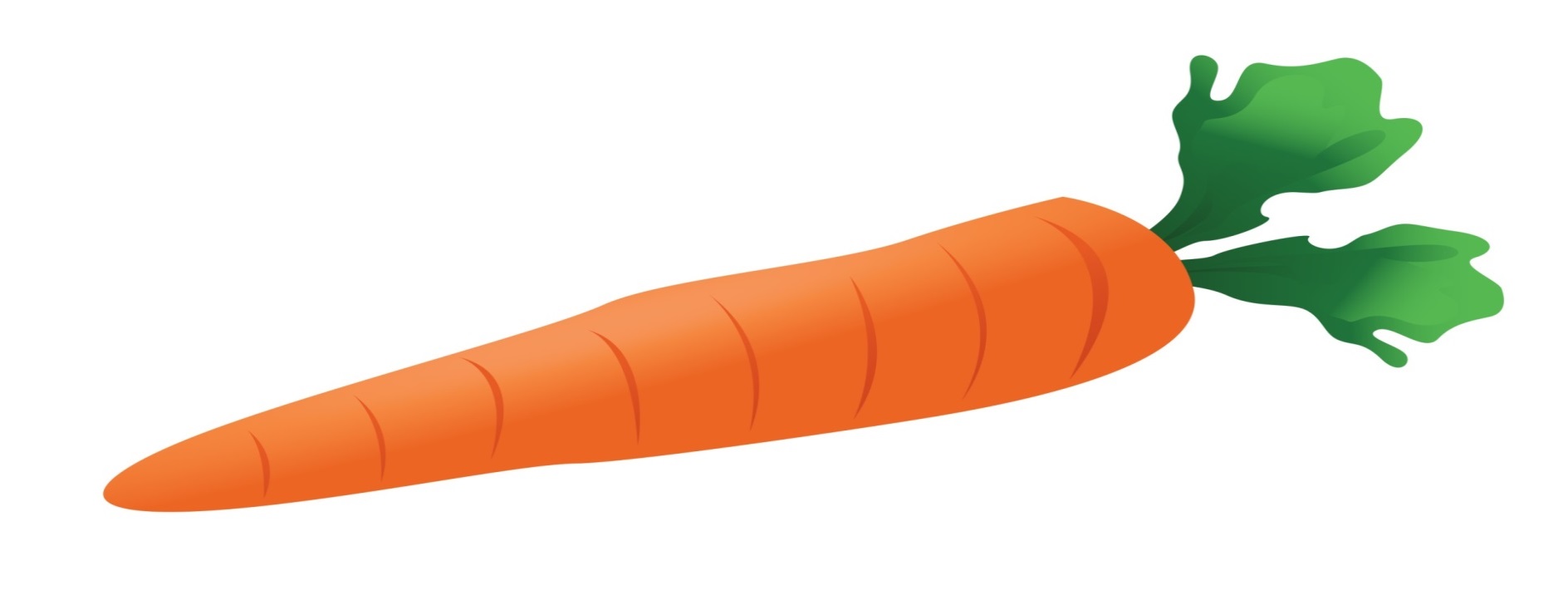 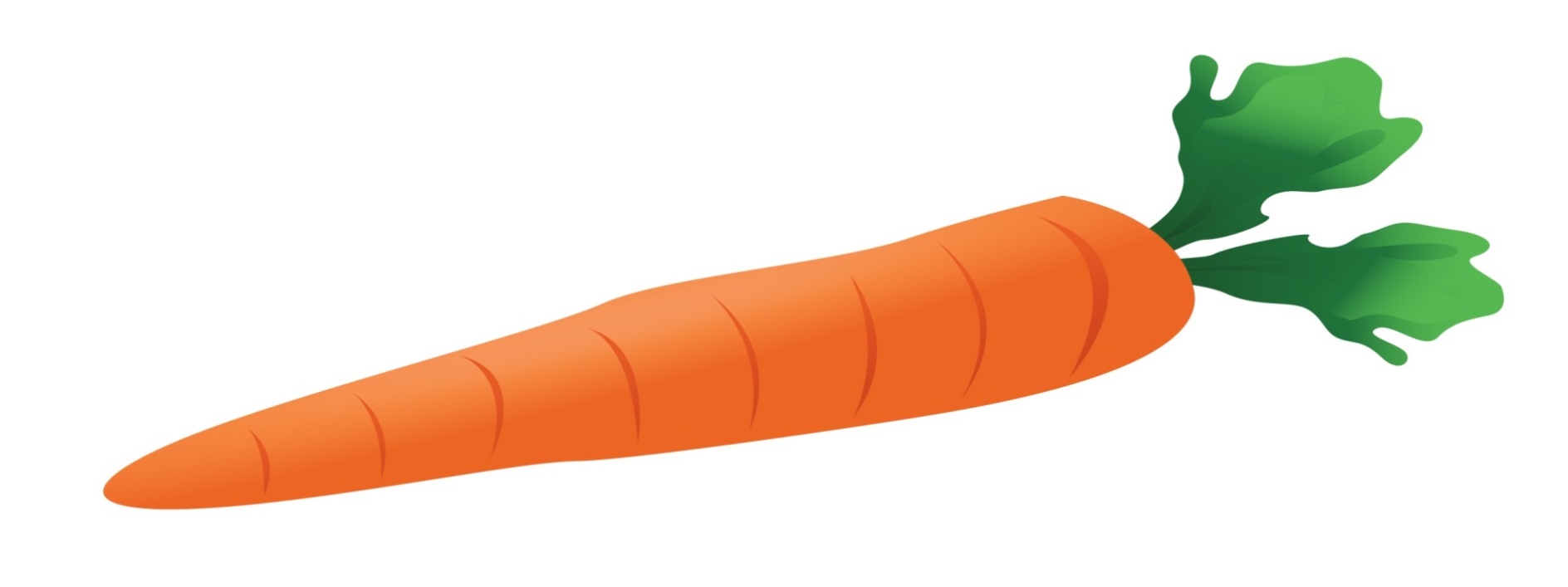 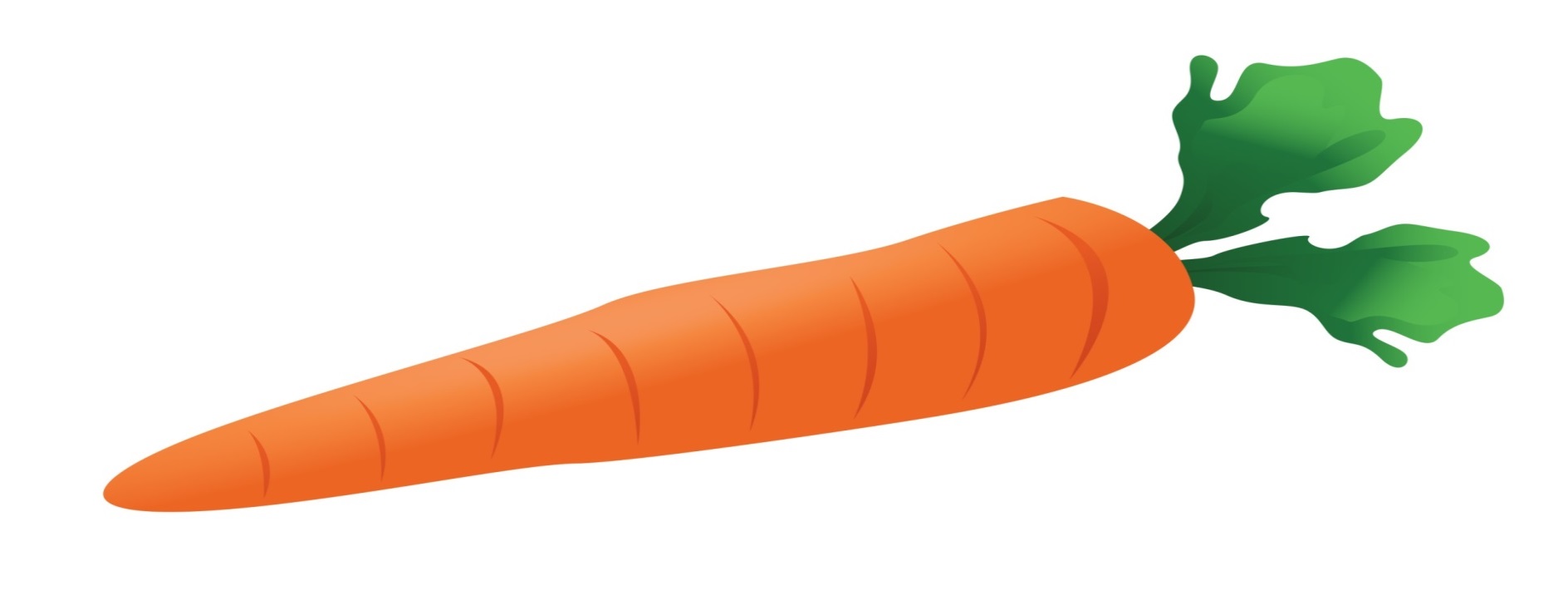 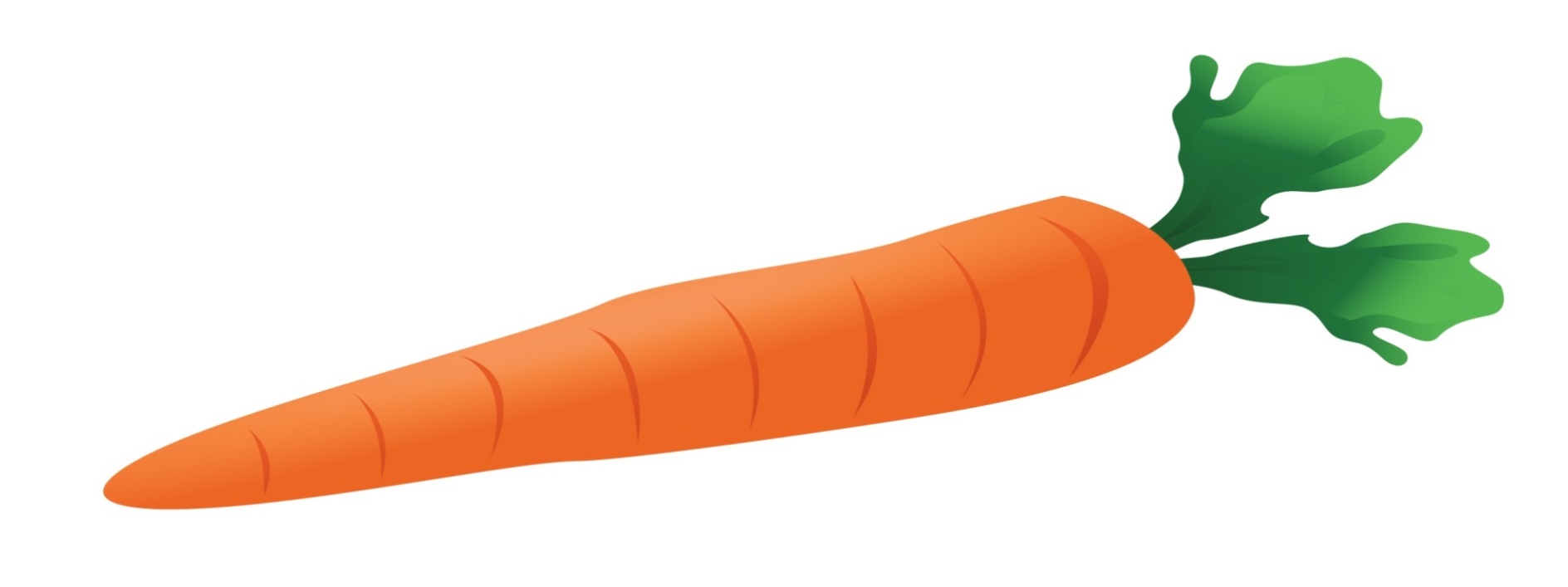 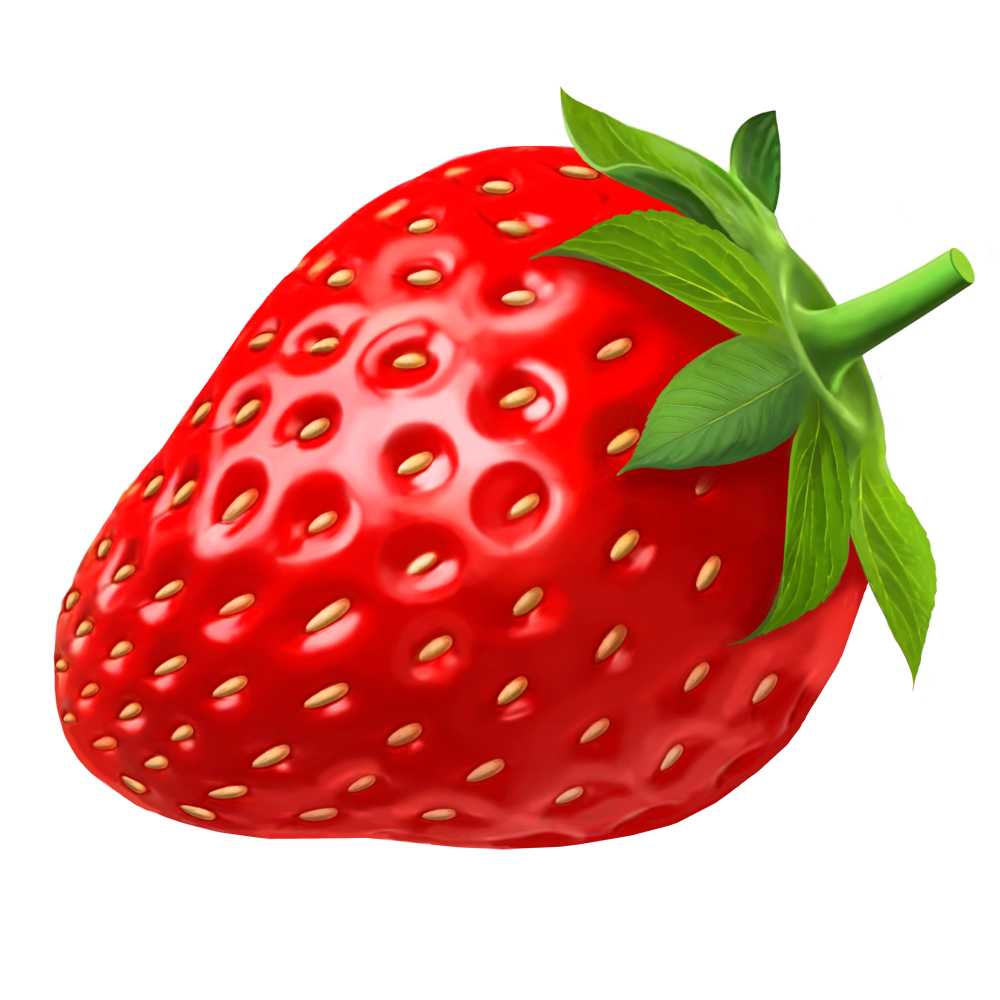 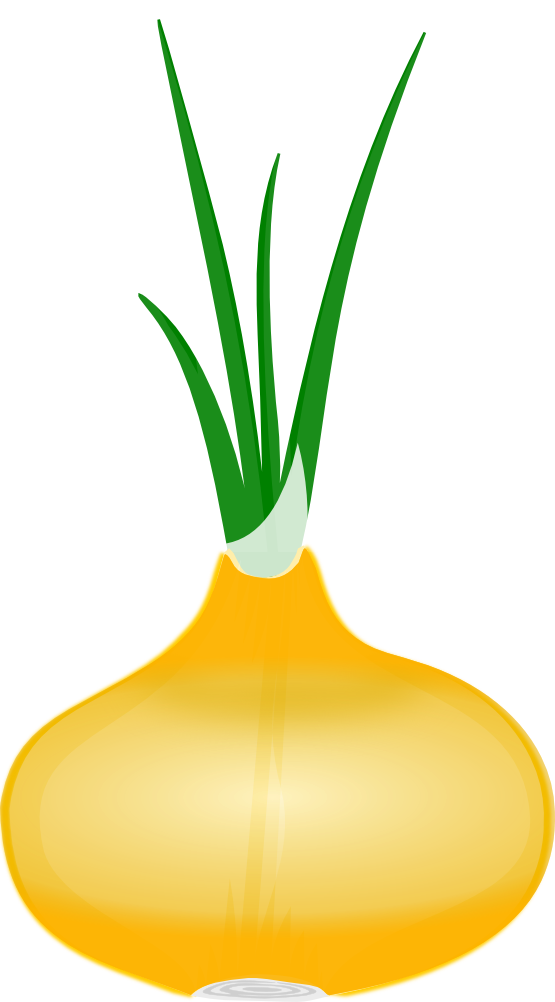 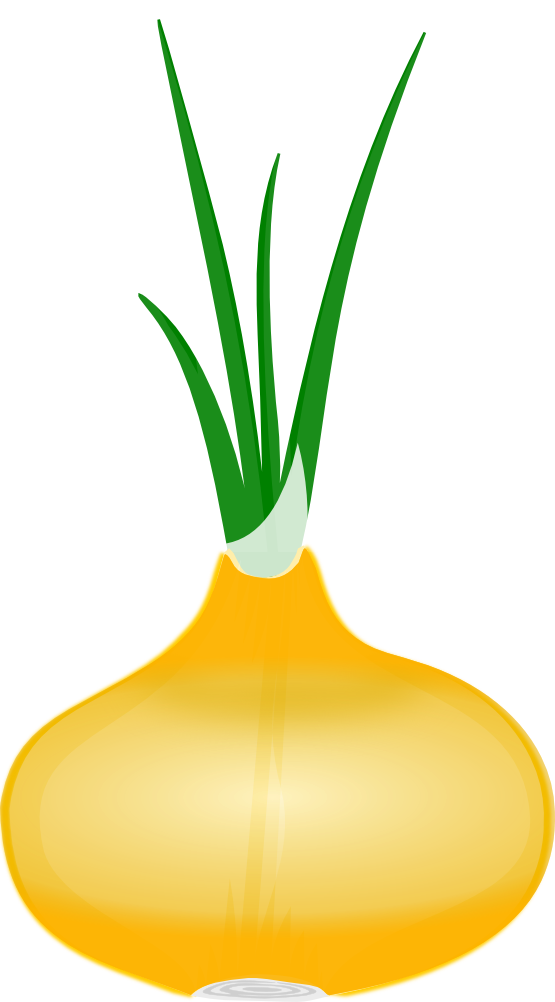 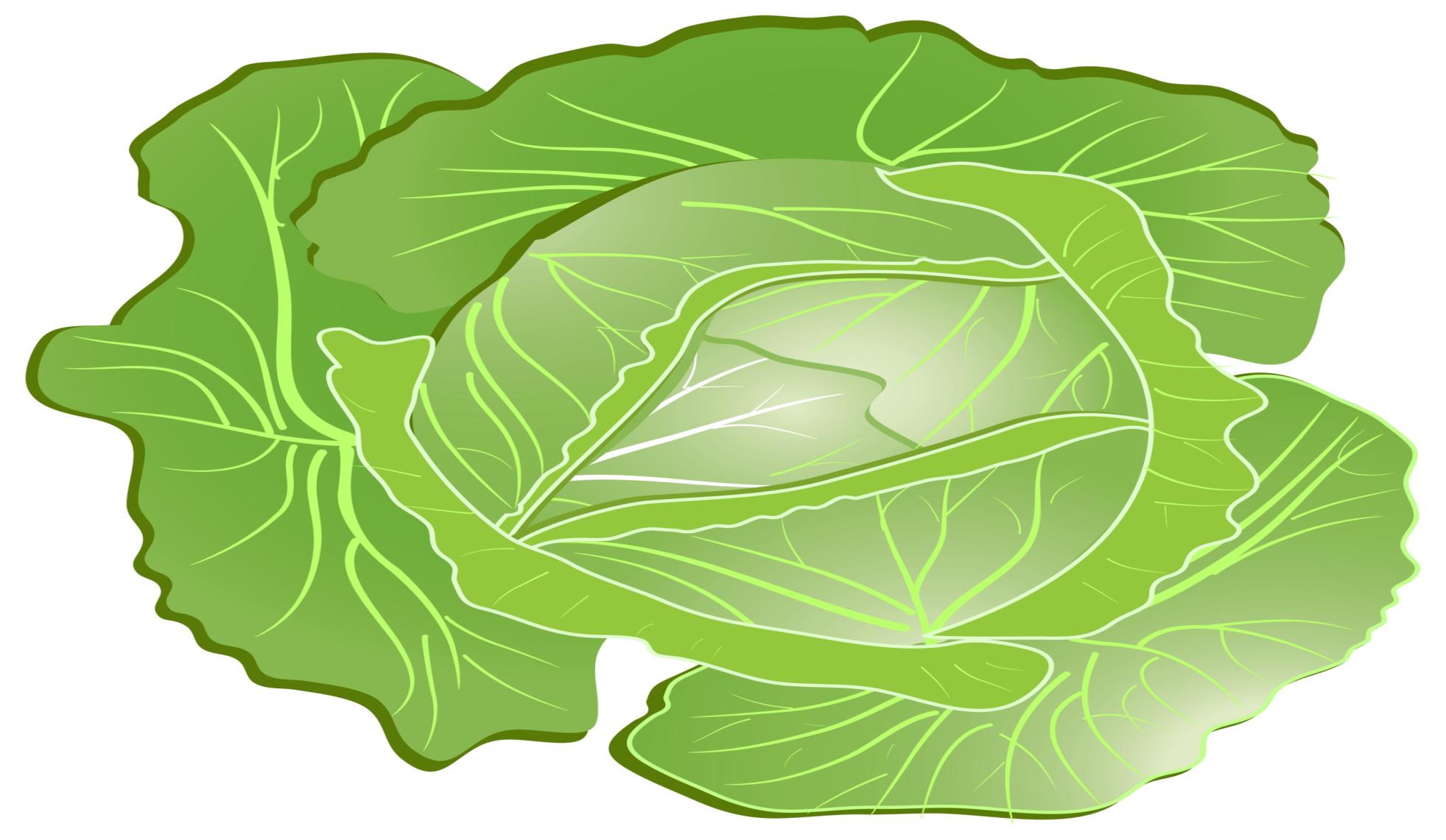 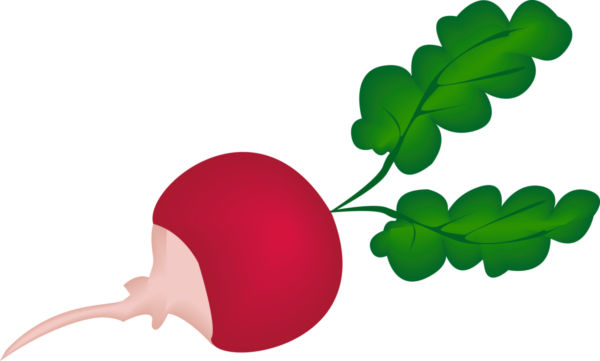 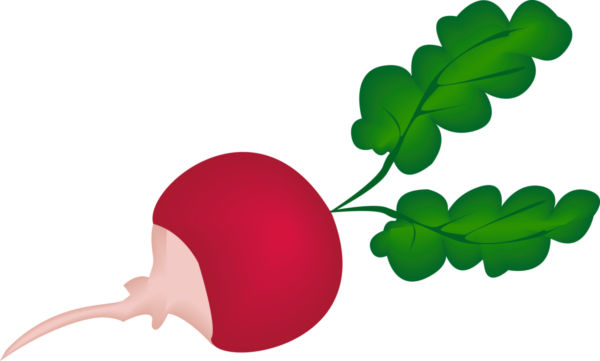 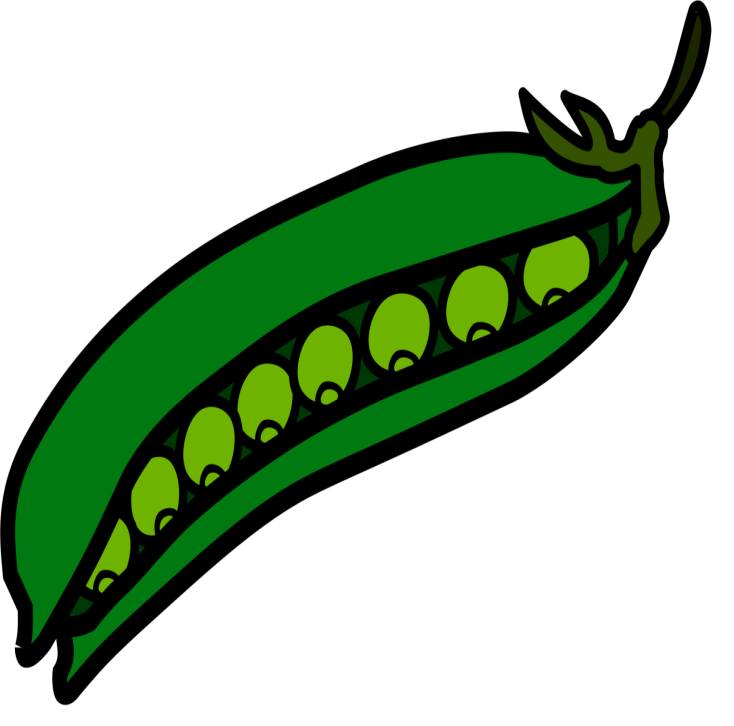 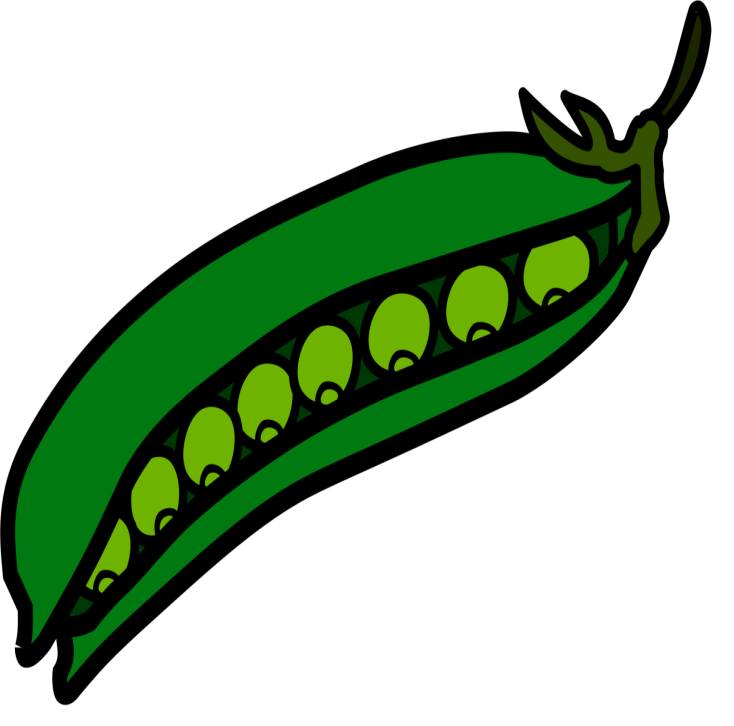 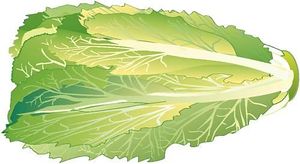 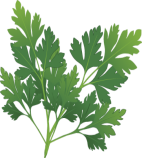 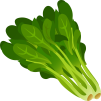 We don’t like Plant us spri  the heat . . .ng and fall!